아바타의 역사와 의미, 유리도시아바타를 국어사전에서 찾아보면 아바타는 분신(分身)·화신(化身)을 뜻하는 말로,사이버 공간에서 사용자의 역할을 대신하는 애니메이션 캐릭터이다.아바타는 고대 인도에선 땅으로 내려온 신의 화신을 지칭하는 말이었으나,인터넷시대가 열리면서 3차원이나 가상현실게임 또는 웹에서의 채팅 등에서 자기 자신을 나타내는 그래픽 아이콘을 가리킨다.고 나와 있다.아바타란 가상사회에서의 자기 정체성을 확인시켜주는 이미지정도로 해석하면 크게 틀리지 않을 것이다. 대면 상황의 현실세계와는 다른 온라인 공간에서 아바타는 구체화 된 자기정체성의 상징이라는 중요한 의미를 지니게 된다.최근의 프리챌이라는 사이트에서 벌어지는 일련의 일들을 살펴 보아도 아바타가 얼마나 중요한 요소인가를 알 수 있다.이 사이트는 조합형 아바타를 도입하는 시스템업그레이드 과정에서 예전의 아바타를 회원 동의 없이 사라지게 해 버리자 이에 분개한 회원들이 수 많은 항의의 글들을 올린 것이다.아바타의 역사는 꽤 오래 전으로 거슬러 올라 간다. 최초의 인간 형태의 2D 그래픽 이미지가 출현한 Multimedia Chat은 Habitat였다. Habitat는 1985년 AOL의 전신인 QuantumLink의 의뢰로 만들어졌는데 이것을 기획한 사람은 스타워즈의 조지 루카스였다. 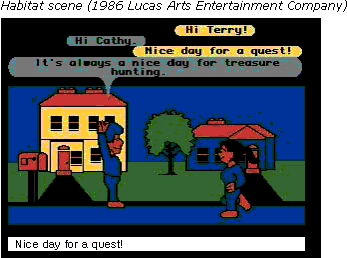 Habitat은 Vernor Vinge의 판타지 소설, True Names에서 영감을 얻었다고 한다. Habitat은 Commodore 64에 맞춰 프로그래밍 되었는데 대단히 진보적인 프로그램이란 것을 알 수 있다.2001년 현재 세이클럽이나 프리챌에서 파는 다양한 기능들은 물론,현실 세계에서 볼 수 있는 다양한 사물들을 구현해 내고 있음을 알 수 있다. Habitat는 전설적인 온라인 커뮤니티인 WorldsAway를 탄생시키는데 결정적인 공헌을 한다. WorldsAway는 Habitat를 좀 더 정교하고 화려한 그래픽으로 진화시키고 여기에 엔터테인먼트 요소를 강화시켰는데 예를 들면 머리를 360도로 회전시킨다거나 얼굴 색깔을 변화시키고 심지어 얼굴을 떼어내어 서로 교환할 수도 있었다! “WorldsAway를 그대로 옮겨온 것이 국내의 유리도시다.“WorldsAway에는 정말 엄청난 숫자의 아바타들이 존재했다. 사람 형상 뿐만 아니라 동물,악마,심지어 냄비그릇 같은 아바타도 있었다. 이 아바타들은 각기 개성과 크리에이티브를 함축하고 있었는데 참가자들은 자신의 아바타를 공들여 가꾸는 열정을 보였으며 그 결과 수 많은 WorldsAway 관련 홈페이지들이 나타나기도 했다. 이제 아바타는 거의 모든 온라인 커뮤니티들이 갖추어야 할 필수항목이 되다시피 했다.그러나 여기서 주의할 점은 아바타를 새로운 돈벌이 수단으로만 치부해서는 안 된다는 점이다.갈수록 가상사회에서의 자기정체성은 현실세계에서의 자기정체성만큼이나 복잡하고 미묘한 심리상태를 포함하게 될 것이기 때문이다.